Langdager og planleggingsdager i 2016/2017 (årshjul)Langdager er ferier hvor SFO har åpent fra 0700-1630. Det er påmelding i forkant og ekstra dagsats. Se eget skriv om påmelding.Planleggingsdager holder SFO stengt.NB! Nytt SFO år starter mandag 7. august.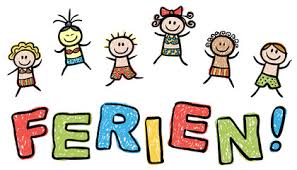 NOVEMBER18.  PLANLEGGINGSDAGSFO skal på kurs på Felles skolemøte i RogalandDESEMBER22. – 23. LANGDAGER26. 2. JULEDAG – STENGT                        27. – 30. LANGDAGERJULEFERIEJANUAR2. PLANLEGGINGSDAGFEBRUAR/MARS27. 2 – 3.3 LANGDAGERVINTERFERIEAPRIL10. – 12. LANGDAGER (NB! KUN TIL KL 12 PÅ ONSDAG)PÅSKEFERIE13. – 17. STENGTMAI1. OFFENTLIG HØYTIDSDAG – STENGT17. GRUNNLOVSDAG – STENGT25. KRISTI HHIMMELFARSTSDAG – STENGT26. PLANLEGGINGSDAGJUNI/JULI5. 2. PINSEDAG – STENGT22. 6 – 6. 7 LANGDAGERSOMMERFERIEUKE 28, 29, 30 OG 31 - STENGT